                        Anamnese 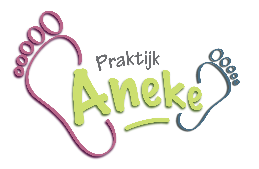 1. Persoonlijke gegevens:                                                                        2. Levenswijze3. Reden van u komst /Hoofdklacht                                                                   4. Andere klachten /Subklachten5. ziekte geschiedenis
6. Emotionele gebeurtenissen/ mentale belastingen
7. Erfelijkheid
 8. Algemene vragen: heeft u last van….Datum:                                               Handtekening
Geachte klant, gelieve onderstaande vragen zo goed mogelijk te beantwoorden, het kan zijn dat sommige vragen meermaals voorkomen, dit is nodig om me te helpen om een juist behandelplan voor u op te stellen.Vul de tabel in die voor jou van toepassing is Emotionele stress HoofdpijnObstipatie/ moeilijke stoelgangHoestenSlaapproblemenNaam:Adres:Mail:GSM nummer:Geboortedatum: Huisarts/telefoonnummerWie mag ik in noodgeval bellenNaam:            
telefoon of gsm nummer:
Naam:            
telefoon of gsm nummer:
Naam:            
telefoon of gsm nummer:
Praktijk gevonden via    Google    Via mijn website    Google    Via mijn website Via een persoon  Anderwelke behandelingen heeft u al gedaan en door wie ( graag naam en telefoonnummer)
welke behandelingen heeft u al gedaan en door wie ( graag naam en telefoonnummer)
Beroep:
Hobby/sportBurgerlijke stand  Alleenstaande  
  Gehuwd Gescheiden Weduw
 KinderenHoeveel:1.Wat is u voornaamste/ huidige klacht:2.Kan u de klacht omschrijven
3.Waar precies in het lichaam is de klacht voelbaar4.Wanneer treedt de klacht precies op :
Bepaald tijdstip :                   voormiddag        namiddag       avond          nachtBepaald seizoen:                  zomer                herfst              winter           lente  Uitleg:5. Hoelang heb je deze klachten:6. Wat is er 1,5 jaar tot 2 jaar voor het ontstaan van de klacht gebeurd?Welke gebeurtenis heeft een emotionele indruk gemaakt?
Is er een griep/verkoudheid aan vooraf gegaan?Is er iemand veranderd van baan, woonomgeving,…7 .Neem je hier voor medicatie en zo ja welke vb: bloedverdunners, bloeddruk med. Anticonceptie, antidepressiva, voedingssupplementen, vitamines,…Noteer welke medicatie u inneemt en voor wat je deze inneemt8. Gebruik je het volgende: Heeft u allergie of voedselintoleranties Rookt u               hoeveel per dag:  Alcohol               hoeveel per dag: Marihuana          hoeveel per dag: neen  ja: Welke:andere drugs      hoeveel per dag: neen  ja: Welke:9. Welke klachten heeft u nogNoem al je klachten op die je naast je hoofdklacht ervaart;10. Heeft u tijdens de geboorte, als kind, als volwassene  volgende mee gemaaktAls het gaat zoveel mogelijk op te schrijven en welk jaar het zich voor deed10. Heeft u tijdens de geboorte, als kind, als volwassene  volgende mee gemaaktAls het gaat zoveel mogelijk op te schrijven en welk jaar het zich voor deed10. Heeft u tijdens de geboorte, als kind, als volwassene  volgende mee gemaaktAls het gaat zoveel mogelijk op te schrijven en welk jaar het zich voor deed ziektes:Welke/jaarWelke/jaar operatiesWelke /jaarWelke /jaar ongelukkenWelke/jaarWelke/jaarIs een van de volgende zaken op u van toepassing. Noteer welke en het jaar van de aandoeningIs een van de volgende zaken op u van toepassing. Noteer welke en het jaar van de aandoeningIs een van de volgende zaken op u van toepassing. Noteer welke en het jaar van de aandoening Heeft u een pacemaker  Epilepsie  Ernstige hart- of longaandoening  Heeft u een pacemaker  Epilepsie  Ernstige hart- of longaandoening  Neemt u bloedverdunners Heeft u een besmettelijke ziekte Heeft u kanker  welke/jaar/ behandeling
11. Heeft u emotionele gebeurtenissen meegemaakt die vandaag nog steeds aanwezig isHeeft u last van mentale belastingen12. Zijn er familiale aandoeningen of erfelijkheid in je familie21. Algemene gezondheid toestand21. Algemene gezondheid toestand21. Algemene gezondheid toestandStress level 1 – 2 – 3 – 4 – 5 – 6 – 7 – 8 – 9 – 101 – 2 – 3 – 4 – 5 – 6 – 7 – 8 – 9 – 10 Angst/onrust level1 – 2 – 3 – 4 – 5 – 6 – 7 – 8 – 9 – 101 – 2 – 3 – 4 – 5 – 6 – 7 – 8 – 9 – 10 Slecht korte termijn geheugen Slechte lange termijn geheugen Moeilijk informatie verwerken ( niet meer 
     weten wat je gelezen of geleerd hebt) Zwake focus en slechte concentratie Zorgen – alles overdenken -overgevoelig zijn Geïrriteerd – gefrustreerd – boosheid Slecht korte termijn geheugen Slechte lange termijn geheugen Moeilijk informatie verwerken ( niet meer 
     weten wat je gelezen of geleerd hebt) Zwake focus en slechte concentratie Zorgen – alles overdenken -overgevoelig zijn Geïrriteerd – gefrustreerd – boosheid Gevoel dat niks vooruit gaat Depressief gevoel – droevig  Kan geen beslissingen nemen Weinig zelfvertrouwen  Laag zelfbeeld Jaloezie en jaloers zijn op ander Moeilijk kunnen loslaten/ niet vergeten/vergeven15.Hoofd15.Hoofd15.Hoofdheeft u wel eens last van hoofdpijn, waar voelt u de pijn, omschrijf de pijn Voorhoofd ( maagmeridiaan) Pijn aan de zijkant van het hoofd of aan de slapen ( 
     galblaasmeridiaan) Op het hoofd  en achter de ogen (levermeridiaan) Achterhoofd/nek ( blaasmeridiaan) Gans het hoofd ( Qi - of Bloed deficiëntie) Spanning rond het hoofd of men een te smalle hoed 
    op heeft ( phlegma) Migraine  bij   stress    hormonaal    voedingGeef meer uitleg hoe je je hoofdpijn nog ervaart: Hevige hoofdpijn ( damp) Lokale stekende hoofdpijn ( bloedstase) Migraine ( galblaasmeridiaan) Beter bij warmte  ( exces koud)     Beter bij koude (exces hitte) Beter bij rust ( deficiëntie) Beter bij beweging ( exces) Milde – stekende pijn ( bloedstase) Tijdstip     dag ( Qi of yang deficiëntie)
                     s avonds ( bloed – of yin 
                         deficiëntie)                     s nachts ( bloedstase)
 Hevige hoofdpijn ( damp) Lokale stekende hoofdpijn ( bloedstase) Migraine ( galblaasmeridiaan) Beter bij warmte  ( exces koud)     Beter bij koude (exces hitte) Beter bij rust ( deficiëntie) Beter bij beweging ( exces) Milde – stekende pijn ( bloedstase) Tijdstip     dag ( Qi of yang deficiëntie)
                     s avonds ( bloed – of yin 
                         deficiëntie)                     s nachts ( bloedstase)
15a PIJN op het lichaam 15a PIJN op het lichaam 15a PIJN op het lichaam Via computer: Gebruik een tekenprogram om aan te stippen waar de pijn zich bevind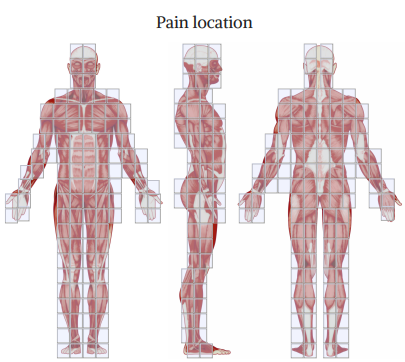 Via computer: Gebruik een tekenprogram om aan te stippen waar de pijn zich bevind Constante pij Stijfheid Plaatselijke pijn Pijn komt en gaat Zwelling Pijn verplaats zich Beperkte beweging Word beter met warmte Word beter door koude Word beter door rust Word beter door beweging Word beter met massage16. oren
ogenogen Tinnitus met hoge pieptoon  komt en gaat
                                                  constant Tinnitus met lage pieptoon   komt en gaat     
                                                  constant wazig zien Nachtblindheid Droge ogen Brandende ogen vermoeide ogen Trillend oog Duizeligheid Tranende ogen bij wind Korstjes in de ogen Donkere kringen onder de 
     ogen Wallen onder de ogen Streepjes of stippen zien Bril of contactlezen
 Oorpijn                            Doofheid Verstopt oor gevoel        Jeukende oren Slecht horen wazig zien Nachtblindheid Droge ogen Brandende ogen vermoeide ogen Trillend oog Duizeligheid Tranende ogen bij wind Korstjes in de ogen Donkere kringen onder de 
     ogen Wallen onder de ogen Streepjes of stippen zien Bril of contactlezen
17. Maag  en milt systeem17. Maag  en milt systeemMaagMilt            omcirkel een getal
                                       1= slecht – 10 is super Aften: mond. – tong Ruikende adem  Bloedend tandvlees Maagpijn Oprispingen Brandende maagzuur Maagontsteking Maagzweer Maagverkleining Behoefte aan koude dranken Droge mond Constant honger Misselijkheid Braken Moeilijk veteren van vettige voeding Andere Wat is je  Energylevel1 – 2 – 3 – 4 – 5 – 6 – 7 – 8 – 9 – 10 Mentale moeheid  Moeite om uit bed te komen in de ochtend  Geen honger naar ontbijt  Weinig eetlust  Opgeblazen gevoel na de maaltijd  Moe na het eten Onbedwingbare trek: zoet – zout – vettig voedsel  Voedselgevoeligheden /intoleranties Overdag slapen Wanneer dip je / wil je slapen:  Sinds wanneer ben je vermoeid Aften: mond. – tong Ruikende adem  Bloedend tandvlees Maagpijn Oprispingen Brandende maagzuur Maagontsteking Maagzweer Maagverkleining Behoefte aan koude dranken Droge mond Constant honger Misselijkheid Braken Moeilijk veteren van vettige voeding AndereGeef meer uitleg van hoe je je voelt:18. Stoelgang / dikke darm18. Stoelgang / dikke darm Diarree Obstipatie  Persen tijdens de stoelgang  Winderigheid Stinkende windjes Winderigheid  Je slecht voelen na de stoelgang   Stinkende diarree of bloed in de stoelgang Pijnlijk diarree die je niet kan ophouden Platte stoelgang– geen diarree Afwisselende diarree en obstipatie  Harde, kleine, droge kiezelachtige ontlasting  Plakkerige ontlasting  Onverteerd voedsel in de ontlasting 19. Longen:19. Longen:19. Longen: Hoesten droge hoest slijmen Benauwdheid kortademigheid slaapapneu longkanker Moeilijk ademhalen, astma Bronchitis Sinusitis neusverkoudheid word je vlug ziek krijg je vlug de griep duurt de genezing lang ALLERGIEN gras, pollen  huismijt dieren andere:20 .Hart20 .Hart20 .Hart Heb je inslaapmoeilijkheden Woel je in je bed Word je wakker tussen 1-3u s 
      nachts Droom je veel Heb je nachtmerries Zweet je of heb je het te warm ’s 
    nachts Zweet je als je als je nerveus bent Hoge bloeddruk Lage bloeddruk Hartkloppingen Hartritme stoornissen21. Nieren21. Nieren21. Nieren Donker urine 
 weinig kunnen plassen  Druppelend plassen Ruikende urine  haaruitval  voortijdig grijs haar krijgen had beugel voor de tanden als kind  geschiedenis van botbreuken  Lage botdichtheid / botontkalking
 Pijnlijk urineren – brandend gevoel Oedeem van de onderbenen ergens anders nog vochtophoping:
 blaasincontinentie  nierstenen ‘s nacht opstaan om te plassen veel last van blaasontsteking  Vaak dringend plassen 22. Tempreatuur22. Tempreatuur Koude handen Koude voeten Koud lichaam Koude neus Je houd van de zomer Je houd van warme maaltijden Hete handpalmen Hete voet zolen Steeds te warm hebbe Te warm in nacht hebben Je houd van de winter Je houd van salades, koelende voeding afwisselend koud en warm, houdt niet van extreme   
    temperatuurveranderingen23. HUID23. HUID23. HUID Acne  Eczeem  Psoriasis  Vettige huid  Droge huid  Uitslag  Gordelroos Ander huidziekte, geef wat uitlegDE VROUWDE VROUW24. Menstruaties24. Menstruaties Hoe oud was je bij je eerste maandstonden :   Hoelang duurt je huidige cyclus:  Hoelang duurt je menstruatie:  Laatste maandstonden: datum:
 Welke kleur heeft het bloed tijdens je menses: 
            lichte kleur                  donker rood
 Hoe veel bloedverlies heb je:    licht    
                                                       matig                                                           veel    
                                                       extreem  Onregelmatige menses Bloed Klonters:   kleine klonters
                                matig klonters
                                grote klonters Heb je last van krampen  Ervaar je pijn bij de eisprong Ervaar je pijn bij geslachtsgemeenschap Heb je abnormale vaginale secreties Heb je last van PMS ( klachten die voor het doorbreken van je regels opstreden) gevoelige, pijnlijke borsten opgeblazen gevoel enorme eetlust vermoeidheid  onderrug pijn Eventueel verdere uitleg:25.  Fertiliteit  en Zwangerschap25.  Fertiliteit  en ZwangerschapFERTILITEIT / VRUCHTBAARHEID / KINDERWENS Ik neem een anticonceptiepil Heeft u ooit een reproductieve endocrinoloog/  bezocht  Hoelang probeert u al zwanger te worden: IUI behandeling ( kunstmatige inseminatie) gehad IVF behandeling Hormonale stimulatie van eierstokkenZWANGERSCHAP: Neen, nog nooit zwanger geweest Ja , Hoeveel zwangerschappen heeft u in totaal gehad:  Wanneer was u uitgerekend Hoe lang duurde de zwangerschap Hoe zijn de zwangerschappen verlopen: Geef wat meer info: Heeft u een keizersnede gehad en zo ja kan u de reden aangeven: Heeft u ooit een miskraam gehad, zo ja hoeveel? FERTILITEIT / VRUCHTBAARHEID / KINDERWENS Ik neem een anticonceptiepil Heeft u ooit een reproductieve endocrinoloog/  bezocht  Hoelang probeert u al zwanger te worden: IUI behandeling ( kunstmatige inseminatie) gehad IVF behandeling Hormonale stimulatie van eierstokkenZWANGERSCHAP: Neen, nog nooit zwanger geweest Ja , Hoeveel zwangerschappen heeft u in totaal gehad:  Wanneer was u uitgerekend Hoe lang duurde de zwangerschap Hoe zijn de zwangerschappen verlopen: Geef wat meer info: Heeft u een keizersnede gehad en zo ja kan u de reden aangeven: Heeft u ooit een miskraam gehad, zo ja hoeveel? 25. Overgang/ menopauze25. Overgang/ menopauze Sinds wanneer bent u in overgang/menopauze Last van opvliegers Nachtelijk zweten Stemmingswissels Vaginale droogteMeer info?MANMAN Laag libido  Moeilijke Zaadlozing  Voortijdige ejaculatie  Erectie problemen Prostaat kanker Prostaathyperplasie / vergrote prostaat Prostatitis / ontsteking van de prostaat  Laag aantal zaadcellen – beweeglijkheid  Lage morfologie van het sperma operatie aan de prostaat ; welke 29. Voeding:29. Voeding:29. Voeding: Goede eetlust         Geen eetlust Behoefte aan warme drank/voeding Behoefte aan koude drank/voeding Ontbijt u    Eet u regelmatig Drinkt u alcohol – hoeveel? Drinkt u koffie – hoeveel? Bent u vegetariër         veganistEet u veel vleesEet u veel rauwkostEet u veel melkproducten Drinkt u veel melkEet u liever zoetEet u liever zoutEet u liever pikantEet u liever bitterEet u liever zuurSlaat u maaltijden over zo ja , welke?Volgt u een dieetZo ja welk:Meer info?Meer info?Meer info?30. Heeft u nog revelante informatie die voor u belangrijk is en die nog niet besproken is?31. Wat zijn u verwachtingen van de therapieORGAAN KLACHTEN                      VUL VOLGENDE IN                                                  Kanpobliss app voor opzoekwerk1.Spijsvertering: weinig eetlust Spijsverteringsproblemen/ opgeblazen gevoel Geen dorst Platte stoelgang Diarree in de vroege morgen Veel plassen
4.Hoofd Veel hoofdpijn Vermoeide ogen  Verstopte neus/ lopende neus Tinnitus ( pieptoon in de oren) Zwakke stem2.Mentaal Geïrriteerdheid/prikkelbaar Veel zuchten Hartkloppingen Moe/ vermoeid Slecht geheugen/ vergeetachtig Moeilijk slapen5.Boven lichaam Droge mond/ droge keel Spanningspijn thv de ribben Kortademigheid Hoesten Vlug verkouden Druk op de borst3.Verschijning Opvliegers Bleek gezicht Vlug bloeden/ verstuikingen Droge huid/eczema/ netelroos Gezwollen ogen Vlug grijs worden/ haar uitval Vlug splijtende nagels6.Onder lichaam Onregelmatige maandstonde Zwakke knieën / zwakke onderrug Gezwollen enkels Kracht verlies in armen en benen Nachtelijk zweten1.Check voor vrouwen PMS klachten, gevoelige borsten voor de 
     maandstonden Onregelmatige  maandstonden met licht 
    bloedverlies  Veel bloed verlies met bloedklonters tijdens de 
     maandstonden Opvliegers Vaginaal slijmerig wit verlies Vaginale schimmel infectie of veel 
    blaasontstekingenLichamelijk Donkere kringen onder de ogen Bloedvaatjes herkenbaar op de gezichtshuid/     
     spataders Vermoeide ogen Vocht in de enkels Paarse lippen of nagels Bleke lippen Mollig lichaamstype Lichamelijk fit2.Immuniteit Zwakke, stille stem Oppervlakkige ademhaling/   
     kortademigheid Vlug ziek Zwak als kind en heel veel ziek als kind Gevoelig voor pollen Allergie, astma, veel niezen, 
     hijgende/moeilijke ademhaling  Steeds een verstopte neus of een loop 
    neus Gevoelig voor bepaalde medicatie , 
    voedingsmiddelen, geuren of andere 
    allergieën6.Huid vale of doffe witte teint van de huid donker en doffe teint van de huid witte teint van de huid vettige olie achtige huid/ etterige of wondjes op de  
     huid vlug acne krijgen/ vlug puisten krijgen/ wondjes 
    genezen moeilijk droge huid en haar huid allergieën ( eczema, jeukende huid, vlekken op 
    de huid) stralende gezonde huid3.Algemene spijsvertering Slechte spijsvertering Geen eetlust Spijsverteringsproblemen en een 
     opgeblazen gevoel Voorkeur voor warm eten en drinken Misselijkheid Boeren Krop in de keel of moeilijk slikken Goede eetlust7.hoe voel je je pijn en de pijn is verplaats zich constant druk op de borst stekkend pijn op een 1 plaats klachten worden erger als het koud is en word beter 
    bij warmte hartkloppingen duizeligheid / doof gevoel4.Urineren Veel en helder urineren Last van  diarree of platte stoelgang Harde stoelgang ( keutelvormig) Weinig urineren Gevoel van moeilijk stoelgang te 
   hebben/droge stoelgang8.Temperatuur lichaam voelt warm aan, lichte koortsig    ongemakkelijk gevoel en vooral bij warm en   
    drukkend weer nachtelijk zweten warme handpalmen en voeten ( erger  tegen de 
    avond aan) gevoelig voor temperatuur wissels koude handen of voeten spontaan zweten ook al is het niet warm      gemakkelijk omgaan met weers- of   
     temperatuursveranderingen5.Emoties Emotioneel stabiel Prikkelbaar/ ongeduldig Slecht geheugen Steeds moe en slaperig Loom en zwaar gevoel vooral bij regen of mist Veel energie Slaapt goed9.Hoofd dikke gele tong beslag bitter smaak in de mond veel dorst / droge mond en keel geen dorst wazig zicht droge ogen                                                                      Ziekte beelden1. Ervaart u een vol gevoel op de borst of een zwelling rond het ribben gebied?             ja neen3. welke klachten heeft u op het moment bittere smaak in de mond hoofdpijn/ rode ogen/ tinnitus ( piepende toon in de 
     oren) boeren met of zonder maagzuur neiging tot 
     constipatie 2. welke klachten heeft u op het momentribben omgeving voelt gespannen en 
    pijnlijk pijn is niet op een plek maar 
     verplaatst zich  veel zuchten ervaar veel stress4. welke klachten heeft u op het moment gevoel iets in de keel te hebben dat niet weg gaat, 
    krop in de keel moeilijk slikken veel hoesten met slijm benauwd gevoel in de borst
1. word je hoofdpijn erger als je wind op je hoofd krijgt ja neen4. Welke klachten heeft u benauwd gevoel geen eetlust misselijkheid2. Welke klachten heeft u op het moment kloppende hoofdpijnstekende, kloppende 
     pijn op een bepaalde plek mistig, zwaar gevoel, alsof er een strakke 
     band rond het hoofd word gespannen duizeligheid5. Welke klachten heeft u op het moment chronische pijn hartkloppingen oude hoofdletsels (whiplash, slag op het hoofd,)3. Welke klachten heeft u op het moment pijn word ergere bij emoties pijn boven op het hoofd bittere smaak in de mond6. Welke klachten heeft u op het moment slaapproblemen witte huid teint vlug moe/ kort van adem1. Heeft u al  jaren last van moeilijke stoelgang ja neen5. Welke klachten heeft u op het moment vermoeid na emoties makkelijk zweten/ kortademigheid het niet lost kunnen laten van emoties
2. Heb je veel last van volgende klachten vlug koud koude handen en voeten eten van koud voedsel omdat je maag pijn 
    hebt ja neen6. Welke klachten heeft u op het moment duizeligheid hartkloppingen/ kortademigheid bleek gezicht3. Welke klachten heeft u op het moment men heeft het steeds te warm en het 
     gezicht is rood donker gele urine dorstig/ slechte ademgeur stikkende stoelgang7. Welke klachten heeft u op het moment duizeligheid/ tinnitus ( pieptoon in de oren) rood aangezicht/ nachtelijk zweten keutelachtige stoelgang4. Welke klachten heeft u op het moment veel zuchten/ vlug geïrriteerd veel last van winderigheid/ boeren het niet lost kunnen laten van emoties1. is dit een ziekte veroorzaakt door wind/klimaat en gaat  het gepaard met niezen, kriebelige gevoel in de keel, pijn over heel het lichaam, met koude rillingen of koorts Ja Neen2. Heb je veel last van slijmen en kan je ze goed ophoesten Ja Neen3. hoe zien de slijmen eruit
 Dikke slijmen Dunne slijmen4. welke kleur hebben de slijmen

 wit/ doorzichtige kleur
 gele kleur5. Welke klachten heb je op het moment Afkeer tegen koude
 niet kunnen zweten
 hoofdpijn/ jeuk over het lichaam6. Welke klachten heeft u op het moment Keelpijn
 geel neus secretie
 koorts en zweten7. Welke klachten heeft u op het moment Druk op de borst
 hoest met slijmen in de ochtend en na het eten
 hoest is verergert na het eten van zoet of vet voedsel

8. Welke klachten heeft u op het moment Dikke taaie gele slijmen
 zware en snelle ademhaling
 je lichaam heeft het te warm en je bent steeds dorstig9 welke klachten heeft u op het moment
 zwakke en stille hoest
 kortademigheid
 vlug verkouden10. Welke klachten heeft u op het moment
 bitter smaak in de mond
 de hoest verergert door stress
 je hebt een gevoel dat er een krop/ slijm in je keel zit1. heb je veel last van hartkloppingen ja neen4. Welke klachten heeft u op het moment word vaak geschrokken wakker vlug bang en onrustig kortademigheid ( soms samen met zweten)  nachtelijk zweten/ hete handenpalmen en voeten2. Welke klachten heeft u op het moment moeilijk om in te slapen/ veel dromen/ 
    vroeg wakker geen eetlust moe en geen kracht in de armen en 
    benen5. Kies 3 symptomen van de vorige vragen wat voor jou het meest van toepassing is. Geen eetlust/ platte stoelgang Moe en geen energie in de armen en benen Duizeligheid/ tinnitus ( piepen toon in de oren) Nachtelijk zweten/ hete handpalmen en voeten3. Welke klachten heeft u op het moment duizeligheid / tinnitus ( pieptoon in de 
     oren) zwakke knieën en pijnlijke onderrug